ETSU Campus Recreation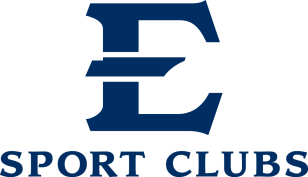 Sport Club Travel FormThis form must be turned in a minimum of 2 weeks before the date of travel.A Pre-Travel Meeting must be held to finalize and confirm details of the trip. (Travel Roster on next page)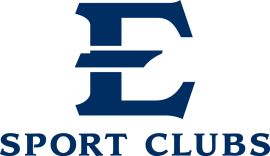 TRAVEL ROSTERList all members traveling on this tripThe Travel Roster must be turned in a minimum of 2 business days before the trip.The Club’s Travel binder must have a copy of each individual’s waiverSubmit this travel form to the Campus Recreation Administrative Office, 2nd floor CPAFor more information, contact Rob Bruner, 423-439-7977, or brunerr@etsu.edu.Club InformationClub InformationClub InformationClub InformationClub InformationClub InformationClub InformationClub InformationClub InformationClub InformationClub InformationClub InformationSport Club NameSport Club NameDestinationDestinationPurpose of TripPurpose of TripPurpose of TripOrganization Hosting EventOrganization Hosting EventName of EventName of EventName of EventEmergency ContactEmergency ContactPhone NumberPhone NumberPhone NumberTravel InformationTravel InformationTravel InformationTravel InformationTravel InformationTravel InformationTravel InformationTravel InformationTravel InformationTravel InformationTravel InformationTravel InformationMethod of Transportation (Personal vehicle, Motor Pool, Rental, etc.)Attach planned route to this form. Google Maps or Mapquest is preferred.Method of Transportation (Personal vehicle, Motor Pool, Rental, etc.)Attach planned route to this form. Google Maps or Mapquest is preferred.Method of Transportation (Personal vehicle, Motor Pool, Rental, etc.)Attach planned route to this form. Google Maps or Mapquest is preferred.Method of Transportation (Personal vehicle, Motor Pool, Rental, etc.)Attach planned route to this form. Google Maps or Mapquest is preferred.Method of Transportation (Personal vehicle, Motor Pool, Rental, etc.)Attach planned route to this form. Google Maps or Mapquest is preferred.Date Travel BeginsEst. Time of DepartureEst. Time of ArrivalEst. Time of ArrivalDate Travel EndsEst. Time of DepartureEst. Time of Arrival Est. Time of Arrival LodgingPhonePhoneAddressTrip Budget Information (list expenses individually and estimated amount)Trip Budget Information (list expenses individually and estimated amount)Trip Budget Information (list expenses individually and estimated amount)Trip Budget Information (list expenses individually and estimated amount)Trip Budget Information (list expenses individually and estimated amount)Trip Budget Information (list expenses individually and estimated amount)Trip Budget Information (list expenses individually and estimated amount)Trip Budget Information (list expenses individually and estimated amount)Trip Budget Information (list expenses individually and estimated amount)Trip Budget Information (list expenses individually and estimated amount)Trip Budget Information (list expenses individually and estimated amount)Trip Budget Information (list expenses individually and estimated amount)Club Expenditures(Do Not list ineligible expenses. Food, entertainment, etc. is not eligible.)Club Expenditures(Do Not list ineligible expenses. Food, entertainment, etc. is not eligible.)Club Expenditures(Do Not list ineligible expenses. Food, entertainment, etc. is not eligible.)Club Expenditures(Do Not list ineligible expenses. Food, entertainment, etc. is not eligible.)Club Expenditures(Do Not list ineligible expenses. Food, entertainment, etc. is not eligible.)Club Expenditures(Do Not list ineligible expenses. Food, entertainment, etc. is not eligible.)Campus Rec ExpendituresCampus Rec ExpendituresCampus Rec ExpendituresCampus Rec ExpendituresCampus Rec ExpendituresCampus Rec ExpendituresClub FundsClub FundsClub FundsOut-of-Pocket 
(Eligible, Non-Reimbursed)Out-of-Pocket 
(Eligible, Non-Reimbursed)Out-of-Pocket 
(Eligible, Non-Reimbursed)Pre-PaidPre-PaidPre-PaidPre-PaidReimbursed to 
Club MembersReimbursed to 
Club Members1.2.3.4.5.1.2.3.4.5.1.2.3.4.5.1.2.3.4.5.1.2.3.4.5.1.2.3.4.5.1.2.3.4.5.1.2.3.4.5.1.2.3.4.5.1.2.3.4.5.1.2.3.4.5.1.2.3.4.5.Member NameCell PhoneE-Number